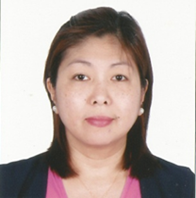  Michele  Michele.360513@2freemail.com 	 CAREER OBJECTIVEA position in a company that allows career advancement for self-motivated professionals. PROFILE STATEMENTOver 20years professional experience providing efficient executive and administrative support to the management. Executive and Administrative ManagementRecords Management Management Information System Government Procurement SystemLegal, Medical and First AidSUMMARY OF QUALIFICATIONS Ability to work under pressure and dependable team worker.Highly adaptable and fast learner.Good communication and interpersonal skills. Strong coordination skills. Adept in analyzing the situation.Proficient in Microsoft Office (Word, Excel, PowerPoint, etc.)EDUCATIONAL BACKGROUND  Bachelor of Science in Nursing  (Passed the Nursing Licensure Examination, 1994) Diploma in Industrial Teacher Education PROFESSIONAL EXPERIENCE  Executive Assistant – from July 2011 to February 2, 2017Sharif Alobaidly Lawyer & Legal Consultants, Sharjah, U.A.E•Provide high-level support to the Lawyers and Legal Consultants. Manage schedule and itineraries. Handles financial and accounting matters for the managers with confidentiality. Prepare correspondence, documents, presentations. Assists Lawyers/Delegates in opening/closing of legal documents. Manage and maintain all contracts and government license renewal of the office. Ensure that processes and policies are adhered to and implemented.Keep and maintain an organized system for all final versions of files and document assuring the confidentiality of important matters. ‐Set up, maintain and improve data management systems Attend to administrative details not requiring the immediate attention of the Manager. Administrative Coordinator – from October 2008 to August 2011  GECO Mechanical & Electrical Ltd. Sharjah, U.A.EReports directly to Division and Technical Managers. Manage work with all Departments like HR, Facilities Management, Estimation, Engineering, Sales and Maintenance Unit, Planning, Procurement. Provide support to 24/7 sales & maintenance the inquiry, reports, and complaints. Liaising with HR and Personnel Dept. all human resource requirements, issues, and concerns (recruitment and placement). Ensure coordination with Procurement of the necessary requirements of the division in lieu of the programs and projects. Prepare responses to correspondence containing routine inquiries and maintaining records management systems and performing report. Prepare agendas and make arrangements for meetings and travel of the Managers. Prepare invoice, payment certificate, report, memos, letters and other documents using word processing, database and/or presentation. Supervise and train other staff. Interpret administrative and operating policies and procedures for employees. Administrative Medical Officer/Researcher - from May 2003 to July 2008   Department Of Education, Manila, Philippines Gathers data/information for the formulation of policies and standards. Attend to the medical needs of the staff inside and outside the Bureau, and during training, workshop and seminars.Analyzes and interprets data/information generated for the formulation of policies and standards. Assists in carrying out activities in the implementation, monitoring, and evaluation of programs and projects. Gathers and organizes materials needed in the development of prototype curriculum/materials. Supervise support staff and directs the formulation of policies and standards. Prepares letters, communication, memorandum, correspondence and minutes of the meeting. Coordinates the administrative functions of the bureau. Conducts/Assist in orientation, training, seminars and workshops of the bureau’s programs and projects. Coordinates the Management Information System of the bureau’s programs and projects. Assists the higher management level. Project Development Officer III (Administrative and Civil Works and Procurement) –   from March 1998 to May 2003   Department Of Education - An Asian Development Bank Assisted Project In- charge of Civil Works and procurement. In- charge of Administrative Unit of the project. Perform planning, programming, monitoring relative to project management, training, and development. Prepare regular financial and physical reports of program and projects. Outline communications and other project documents needed in planning, implementation, monitoring and evaluation. Organize and coordinate management meetings, curriculum reviews, project orientation and other activities of program and projects.Assisted the Chief Legal Department of Education on Cases and Disputes covers the National and local Department of EducationGeneral Nurse - from March 1995 to January 1997  Mary Chiles Hospital, Manila, Philippines   Identifies patient care requirements by establishing personal rapport with potential and actual patients and other persons in a position to understand care requirements. Establishes a compassionate environment by providing emotional, psychological, and spiritual support to patients, friends, and families. Promotes patient's independence by establishing patient care goals; teaching patient, friends, and family to understand the condition, medications, and self-care skills; answering questions. Assures quality of care by adhering to therapeutic standards; measuring health outcomes against patient care goals and standards; making or recommending necessary adjustments; following hospital and nursing division's philosophies and standards of care set by state board of nursing, state nurse practice act, and other governing agency regulations. LOCAL &INTERNATIONAL AFFILIATIONPhilippine Nurses Association (PNA)International Police Science Association (IPSA)Academy of Criminal Justice Sciences (ACJS)PERSONAL INFORMATION  Date of Birth		:	August 30, 1970   Citizenship		:	Filipino    Civil Status		:  	Married  Visa				:	Residence (Husband’s Sponsorship)